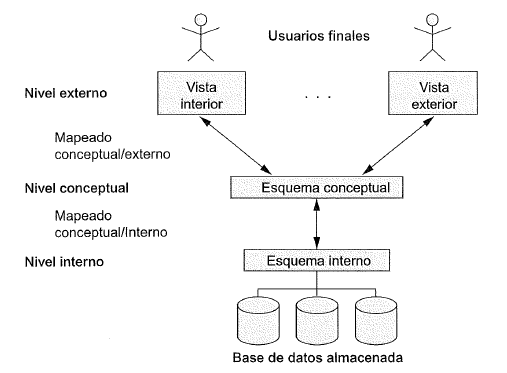 Figura 4,  Arquitectura  ANSI - SPARC, fuente: 